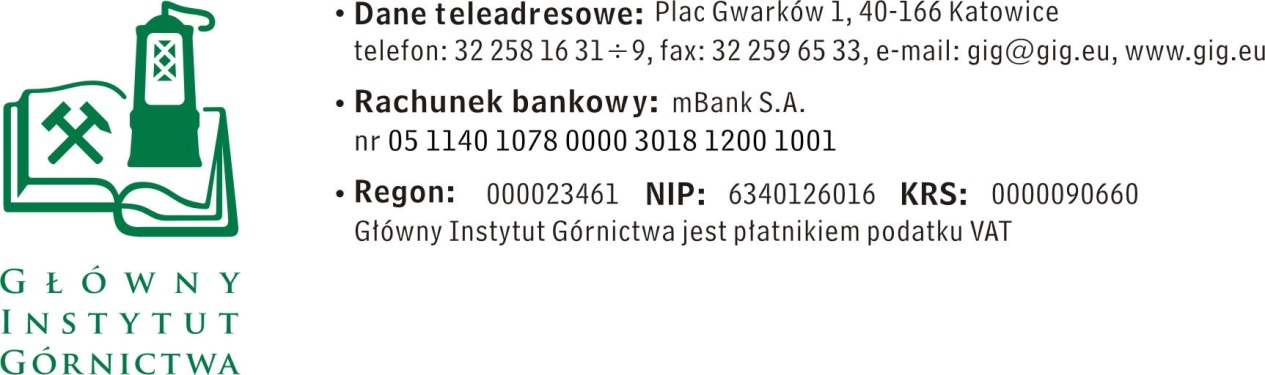 ZAPYTANIE OFERTOWE  z  dnia 27.07.2018 r.Wstępne zapytanie ofertowe na:część 1)	Świadczenie usług w zakresie telefonii mobilnej dla Głównego Instytutu Górnictwaczęść 2)	Dostawa sprzętu i akcesoriów na potrzeby telefonii mobilnej dla Głównego Instytutu GórnictwaInformacje ogólneZamawiający: Główny Instytut Górnictwa; Plac Gwarków 1; 40-166 Katowice.Do niniejszego zapytania ofertowego nie stosuje się przepisów ustawy Prawo 
zamówień publicznych z dnia 29 stycznia 2004 r. (Dz.U. z 2017 poz. 1579 z późn. zm.).Wstępną ofertę można składać na 1 lub obie części zamówienia. Opis przedmiotu zamówienia:część 1) Świadczenie usług w zakresie telefonii mobilnej dla Głównego Instytutu GórnictwaPrzedmiotem zadania jest świadczenie usług telefonii mobilnej dla Głównego Instytutu Górnictwa, w zakresie:a.	świadczenia usług telefonii komórkowej (mobilnej);b.	świadczenia usług transmisji danych opartych na działaniu telefonii komórkowej;c.	świadczenie usług roamingu międzynarodowego;Usługami takimi należy objąć, wszystkie dotychczas użytkowane przez Pracowników Zamawiającego karty SIM w ilości 87 sztuk.Zamawiający informuje, iż ilość minut generowanych w ramach realizacji dotychczasowej umowy na świadczenie usług telefonii mobilnej dla Głównego Instytutu Górnictwa wyniosła ok. 15 tyś. minut średniomiesięcznieMinimalne warunki wymaganych usług:1.	Standardowe usługi sieci GSM/WCDMA/LTE.	Przez standardowe usługi Zamawiający rozumie wszystkie powszechnie świadczone usługi przez operatorów telefonii komórkowej jak obsługa połączeń głosowych, wysyłanie i odbieranie wiadomości tekstowych SMS oraz wiadomości multimedialnych MMS, transmisja danych z możliwością dostępu do Internetu w technologii LTE wszędzie gdzie Wykonawca świadczy usługę transmisji danych w tej technologii i co najmniej EDGE na pozostałym terenie.2.	W ramach miesięcznego abonamentu Zamawiającemu przysługuje możliwość wykonywania nielimitowanej ilości połączeń głosowych, wysyłanie i odbieranie wiadomości tekstowych SMS oraz wiadomości multimedialnych MMS dotyczących zdarzeń krajowych bez uwzględnienia połączeń na numery informacyjne i specjalne.3.	Zamawiający żąda, by do każdej karty głosowej mógł dołączyć pakiet krajowej transmisji danych do Internetu minimum 8 GB.4.	Zamawiający żąda by na wszystkich kartach SIM Wykonawca umożliwił uruchomienie roamingu międzynarodowego. Uruchomienie roamingu, jak również jego ograniczenie musi być bezpłatne. Wykonawca nie będzie żądał od Zamawiającego dodatkowych zabezpieczeń z tytułu uruchomienia roamingu. Rozliczenie za usługi telekomunikacyjne w ramach roamingu odbywać się będzie zgodnie z aktualną ofertą rynkową Wykonawcy dla podmiotów gospodarczych.5.	Zamawiający żąda zachowania dotychczas użytkowanych numerów telefonów. Przeniesienie dotychczas posiadanych przez Zamawiającego numerów telefonicznych nastąpi w trybie przewidzianym przepisami Rozporządzenia Ministra Infrastruktury z dnia 16 grudnia 2010 r. w sprawie warunków korzystania z uprawnień w publicznych sieciach telefonicznych.6.	Zamawiający żąda sekundowego naliczania za usługi głosowe dotyczące zdarzeń krajowych w ramach abonamentu z wyłączeniem połączeń na numery specjalne i infolinie.7.	Zamawiający żąda ustanowienia dedykowanego opiekuna ze strony Wykonawcy, który pomagałby Zamawiającemu w aktywowaniu i dezaktywowaniu usług oraz w rozwiązywaniu problemów związanych z przedmiotem zamówienia. W przypadku absencji osoby wyznaczonej na dedykowanego opiekuna Wykonawca  wyznaczy osobę zastępującą i niezwłocznie (max. w ciągu jednego dnia) poinformuje o tym wyznaczonego przedstawiciela Zamawiającego.8.	Zamawiający żąda dostępu do elektronicznej wersji faktur oraz rejestru rozmów wychodzących (billingi) bez dodatkowych opłat.9.	Zamawiający żąda by Wykonawca niezwłocznie po podpisaniu umowy nieodpłatnie udostępnił aplikację umożliwiającą zarządzanie posiadanymi kartami SIM. Dostęp do aplikacji musi być ograniczony wyłącznie dla osób upoważnionych przez Zamawiającego. Z poziomu tej aplikacji muszą być dostępne co najmniej następujące funkcje:	-	Sporządzenie bilingu połączeń,	-	Śledzenie kosztów generowanych przez użytkownika karty SIM.	-	w przypadku zagubienia lub kradzieży możliwość śledzenia zagubionego 	aparatu10.	W przypadku usług nieujętych w powyższym zestawieniu (w tym również usługi, które pojawią się w ofercie Wykonawcy w czasie trwania umowy) Zamawiający żąda by mógł je nabyć po cenach obowiązujących w ofercie promocyjnej Wykonawcy dla10)
W przypadku usług nieujętych w powyższym zestawieniu (w tym również usługi, które pojawią się w ofercie Wykonawcy w czasie trwania umowy) Zamawiający żąda by mógł je nabyć po cenach obowiązujących w ofercie promocyjnej Wykonawcy dla rynku biznesowego.11.	Zamawiający zastrzega sobie prawo do zwiększenia ilości zamawianych usług w trakcie trwania umowy.Część 2)	Dostawa sprzętu i akcesoriów na potrzeby telefonii mobilnej dla Głównego Instytutu GórnictwaWarunki dostaw sprzętu i akcesoriów.1)	Wykonawca dostarczy sprzęt GSM/WCDMA/LTE w ilości równej 85 sztuk.2)	Przedmiotowy sprzęt GSM/WCDMA/LTE musi spełniać następujące wymagania:-	Obsługa standardów GSM 850/900/1800/1900; WCDMA 900/2100, LTE 2100/2600-	typ urządzenia smartfon, jednobryłowy-	procesor minimum 1,5 GHz-	Pamięć RAM minimum 2 GB-	wbudowana pamięć wewnętrzna min 16 GB-	dual SIM-	bez SIMLOCKa-	transmisja CSD, HSCDS, GORS, EDGE, 3G, HSDPA, HSUPA, HSPA, HSPA+, LTE minimum kat 4,-	Wyświetlacz dotykowy min. 1080x1920, min. 5,2”, min. 16 M kolorów, ochrona wyświetlacza-	Wbudowany cyfrowy aparat fotograficzny co najmniej 13,0 Mpix-	Gniazdo karty pamięci microSDHC-	USB (typ: micro USB), Bluetooth, WLAN, GPS-	Dyktafon, radio z RDS,-	przeglądarka HTML,-	terminarz, alarm wibracyjny, wybieranie głosowe, system głośnomówiący, czytnik linii papilarnych-	złącze jack3)	Wykonawca dostarczy wraz z przedmiotowym sprzętem bez dodatkowych opłat standardowe akcesoria (np. ładowarka, zestaw słuchawkowy, itp.) z którymi aparaty telefoniczne są sprzedawane dla rynku biznesowego.Zamawiający zaakceptuje sprzęt tej klasy będący w chwili składania zamówienia w ofercie Wykonawcy. Zamawiający żąda przedstawienia przynajmniej trzech modeli aparatów telefonicznych od minimum dwóch różnych producentów spełniających powyższe wymagania i zastrzega sobie prawo do swobodnego wyboru aparatu telefonicznego spośród przedstawionych w ofercie.3.	Wymagane parametry formalno – prawne1)	Sprzęt dostarczony w ramach realizacji umowy musi być sprzętem nowym, pochodzącym z bieżącej produkcji, nie używanym wcześniej w innych projektach.2)	Sprzęt dostarczony w ramach realizacji umowy nie może być sprzętem poddanym procesowi odnowienia (ang. refurbished).3)	Okres gwarancji dla telefonów wynosi minimum 24 miesiące oraz dla akcesoriów wynosi minimum 12 miesięcy i rozpoczyna się od daty dostarczenia do Zamawiającego potwierdzonych protokołem odbioru dostaw.4)	Sprzęt dostarczony w ramach realizacji umowy musi posiadać świadczenia gwarancyjne oparte na gwarancji świadczonej przez producenta sprzętu. Pakiet usług gwarancyjnych musi być kierowany do użytkowników z obszaru Rzeczpospolitej Polskiej.5)	Sprzęt dostarczony w ramach realizacji umowy musi być sprzętem zakupionym w oficjalnym kanale sprzedaży producenta na rynek UE.6)	Sprzęt dostarczony w ramach realizacji umowy musi posiadać zainstalowane tylko oryginalne komponenty.7)	Dostarczane urządzenia i oprogramowanie musi pochodzić z legalnego, autoryzowanego kanału sprzedaży producenta i nie posiadać wad prawnych, zaś korzystanie z niego przez Zamawiającego nie może stanowić naruszenia majątkowych praw autorskich osób trzecich.Osoba do kontaktów z Wykonawcami:-	mgr inż. Marek Mańka tel. 32 259-25-31, mail: mmanka@gig.eu-	mgr Piotr Hachuła tel. 32 259 26 47; mail: phachula@gig.euIV.	Wymagania dotyczące Wykonawców oraz dokumenty wymagane wraz z ofertą:Wymagany termin ważności oferty: 30 dni od daty składania ofert.Ofertę należy złożyć na załączonym formularzu ofertowym – załącznik nr 1.Wymagania dotyczące Wykonawców oraz dokumenty które należy dołączyć do oferty:dotyczy części 1)a)	Posiadanie uprawnień do wykonywania określonej działalności lub czynności, jeżeli przepisy prawa nakładają obowiązek ich posiadania tzn. posiadanie aktualnego zaświadczenia o wpisie do Rejestru Przedsiębiorców Telekomunikacyjnych prowadzonego przez Prezesa Urzędu Komunikacji Elektronicznej.W celu wykazania spełniania przez Wykonawcę warunku, o którym mowa powyżej Wykonawca zobowiązany jest przedłożyć wraz z ofertą:oryginał lub kopia poświadczona przez Wykonawcę za zgodność z oryginałem aktualnego zaświadczenia o wpisie do Rejestru Przedsiębiorców Telekomunikacyjnych prowadzonego przez Prezesa Urzędu Komunikacji Elektronicznej.b)	Dysponowanie odpowiednim potencjałem technicznym oraz osobami zdolnymi do wykonania zamówienia. Opis sposobu dokonania oceny spełniania warunku: Wykonawca musi dysponować dostępem do sieci telekomunikacyjnej, na bazie której będzie świadczył usługi dla Zamawiającego,Wykonawca musi dysponować centrum zgłaszania problemów ze strony klientów (Customer Service) działające w reżimie 24 h x 7 dni w tygodniu. Centrum to musi świadczyć co najmniej następujące usługi (po wcześniejszej identyfikacji klienta Zamawiającego): blokada skradzionej lub zagubionej karty SIM niezwłocznie po zgłoszeniu uprawnionej przez Zamawiającego osoby,Wykonawca musi dysponować co najmniej 1 osobą do bezpośredniej współpracy z Zamawiającym do obsługi wszelkich problemów mogących wystąpić w czasie trwania umowy. Zamawiający żąda, by osoba ta była dostępna (kontakt telefoniczny) dla Zamawiającego w reżimie co najmniej 8h w dniu roboczym.W celu wykazania spełniania przez Wykonawcę warunku, o którym mowa powyżej Wykonawca zobowiązany jest przedłożyć wraz z ofertą: oświadczenie Wykonawcy zgodnie z załącznikiem nr 3 do zapytania ofertowego, że:dysponuje Centrum zgłaszania problemów,spełnia warunek dotyczący osoby do współpracy z Zamawiającym,3.	dysponuje dostępem do sieci telekomunikacyjnej na terenie RP, na bazie której będzie świadczył usługi będące przedmiotem zamówienia. W przypadku, gdy Wykonawca nie jest właścicielem infrastruktury sieciowej na bazie której planuje wykonać przedmiot zamówienia (np. jest operatorem MVNO - Mobile Virtual Network Operator lub będzie świadczył usługi na bazie roamingu) jest zobowiązany dodatkowo przedstawić oświadczenie, że posiada zgodę operatora infrastrukturalnego na wykorzystanie jego sieci w zakresie obsługi ilości kart SIM co najmniej wielkości przedmiotu zamówienia. c)	Pełnomocnictwo ustanowione do reprezentowania Wykonawcy/ów ubiegającego/cych się o udzielenie zamówienia publicznego. Jeżeli Wykonawca działa przez pełnomocnika, to pełnomocnictwo winno zostać dołączone do oferty i posiadać formę oryginału lub kopii uwierzytelnionej przez notariusza.V.	Warunki płatności30 dni od daty złożenia prawidłowo wystawionej faktury VAT.VI.	Kryteria oceny ofert oraz wybór najkorzystniejszej oferty.Zamawiający uzna za najkorzystniejszą i wybierze ofertę, która spełnia wszystkie wymagania określone w opisie przedmiotu zamówienia oraz uzyska największą sumę punktów zgodnie z kryteriami oceny ofert.Cena podana przez Wykonawcę nie będzie podlegała zmianie w trakcie realizacji zamówienia.3.	Wybór ofert dokonywany będzie w oparciu o cenę i wagę następujących usług:część 1)	Świadczenie usług w zakresie telefonii mobilnej dla Głównego Instytutu GórnictwaNależy podać abonament za okres 1 miesiąca dla 1 karty SIM oraz pakiet transmisji danych min. 8 GB za 1 miesiąc/1 karta SIM.Sposób obliczania punktów w kryterium ceny abonamentu - waga 90%            CA N---------------------- x 100 x 90 % =.............. punktów             CA Owyjaśnienie:                      CA N - cena abonamentu oferty najkorzystniejszej                      CA O - cena abonamentu oferty analizowanejSposób obliczania punktów w kryterium cena pakietu transmisji danych - waga 10%            C PTD N---------------------- x 100 x 10 % =.............. punktów             C PTD Owyjaśnienie:                      CPTD N - cena pakietu transmisji danych oferty najkorzystniejszej                      CPTD O - cena pakietu transmisji danych oferty analizowanejczęść 2)	Dostawa sprzętu i akcesoriów na potrzeby telefonii mobilnej dla Głównego Instytutu Górnictwa4.	Wyliczenie punktów zostanie dokonane z dokładnością do dwóch miejsc po przecinku, zgodnie z matematycznymi zasadami zaokrąglania.VII.	Miejsce i termin składania ofertOfertę wstępną według załączonego wzoru należy złożyć do dnia 06.08.2018 r. do godz. 12.00. Ofertę wstępną można złożyć drogą elektroniczną lub w siedzibie Zamawiającego:Główny Instytut GórnictwaPlac Gwarków 140-166 KatowiceBudynek B, pokój 9afax: 32 25 85 997e-mail: phachula@gig.euZamawiający zastrzega sobie prawo do unieważnienia zapytania ofertowego w każdej chwili, bez podania przyczyny.Zamawiający informuje, iż ocenie podlegać będą tylko te oferty, które wpłyną do Zamawiającego w okresie od dnia wszczęcia niniejszego rozeznania rynku do dnia, w którym upłynie termin składania ofert.Zamawiający na etapie oceny ofert ma prawo zwrócić się z pytaniami do wykonawcy w celu wyjaśnienia treści oferty. Wykonawca jest zobowiązany do udzielenie wyjaśnienie w terminie wskazanym przez Zamawiającego pod rygorem odrzucenia oferty.VIII.	Termin wykonania zamówienia:część 1)	12 miesięcy od daty rozpoczęcia świadczenia usługi.część 2)	do 1 miesiąca od daty zawarcia umowyIX.	Załączniki:Formularz oferty.Załącznik informacyjny RODOZAPRASZAMY DO SKŁADANIA OFERTZałącznik nr 1a do Zapytania ofertowego – część 1).__________________pieczęć firmowa WykonawcyNazwa / Imię i nazwisko Wykonawcy:__________________________________________________________________________________________Adres: _______________________________Nr tel.: _______________________________ Adres e-mail: _________________________OFERTAz dnia ____________na Świadczenie usług w zakresie telefonii mobilnej dla Głównego Instytutu Górnictwa1.	Oferujemy wykonanie usługi objętej zamówieniem, zgodnie z wymaganiami określonymi przez Zamawiającego w następujących cenach:a)-	abonament za okres 1 miesiąca dla 1 karty SIM:	……… zł netto + …..% VAT ............................zł bruttosłownie: .............................................................................................................b)	pakiet transmisji danych min. 8 GB za 1 miesiąc/1 karta SIM:……… zł netto + …..% VAT ............................zł brutto2.	Oświadczenie Wykonawcy:2.1	Oświadczam, że cena brutto obejmuje wszystkie koszty realizacji przedmiotu 
zamówienia.2.2	Oświadczam, że spełniam wszystkie wymagania zawarte w Zapytaniu ofertowym.2.3	Oświadczam, że uzyskałem od Zamawiającego wszelkie informacje niezbędne do rzetelnego sporządzenia niniejszej oferty.2.4	Oświadczam, że uznaję się za związanego treścią złożonej oferty, przez okres 30 dni od daty jej złożenia.2.5	Oświadczam, że znane mi są zasady wyboru Wykonawcy i nie wnoszę do nich 
zastrzeżeń._____________________________					____________________________(miejscowość, data)							(podpis)Załącznik nr 1b do Zapytania ofertowego – część 2).__________________pieczęć firmowa WykonawcyNazwa / Imię i nazwisko Wykonawcy:__________________________________________________________________________________________Adres: _______________________________Nr tel.: _______________________________ Adres e-mail: _________________________OFERTAz dnia ____________na Dostawę sprzętu i akcesoriów na potrzeby telefonii mobilnej dla Głównego Instytutu Górnictwa1.	Oferujemy dostawę smartfonu wraz z akcesoriami objętą zamówieniem, zgodnie z wymaganiami określonymi przez Zamawiającego w następujących cenach:za 1 sztukę…………………… zł netto + …..% VAT ...............................zł bruttoza 85 sztuk:…………………… zł netto + …..% VAT ...............................zł brutto2.	Oferujemy dostawę następujących smartfonów wraz z zestawem akcesoriów:-	producent:……………………………..model ……………………………-	producent:……………………………..model ……………………………-	producent:……………………………..model ……………………………2.	Oświadczenie Wykonawcy:2.1	Oświadczam, że cena brutto obejmuje wszystkie koszty realizacji przedmiotu 
zamówienia.2.2	Oświadczam, że spełniam wszystkie wymagania zawarte w Zapytaniu ofertowym.2.3	Oświadczam, że uzyskałem od Zamawiającego wszelkie informacje niezbędne do rzetelnego sporządzenia niniejszej oferty.2.4	Oświadczam, że uznaję się za związanego treścią złożonej oferty, przez okres 30 dni od daty jej złożenia.2.5	Oświadczam, że znane mi są zasady wyboru Wykonawcy i nie wnoszę do nich 
zastrzeżeń._____________________________					____________________________(miejscowość, data)							(podpis)Załącznik nr 2 do Zapytania ofertowego dotyczący RODODotyczy postępowania o udzielenie zamówienia publicznego pn.: część 1)	Świadczenie usług w zakresie telefonii mobilnej dla Głównego Instytutu Górnictwaczęść 2)	Dostawa sprzętu i akcesoriów na potrzeby telefonii mobilnej dla Głównego Instytutu Górnictwa.W nawiązaniu do prowadzonego postępowania oraz w związku z wprowadzeniem nowych przepisów dotyczących danych osobowych (RODO) informuję co następuje:Zgodnie z art. 13 ust. 1 i 2 rozporządzenia Parlamentu Europejskiego i Rady (UE) 2016/679 z dnia 27 kwietnia 2016r. w sprawie ochrony osób fizycznych w związku z przetwarzaniem danych osobowych i w sprawie swobodnego przepływu takich danych oraz uchylenia dyrektywy 95/46/WE (ogólne rozporządzenie o ochronie danych) (Dz. Urz. UE L 119 z 04.05.2016, str. 1), dalej „RODO”, informuję, że: administratorem Pani/Pana danych osobowych jest: Główny Instytut Górnictwa, Plac Gwarków 1; 40-166 Katowice;Administrator wyznaczył Inspektora Ochrony Danych, z którym może się Pani/Pan skontaktować w sprawach związanych z ochroną danych osobowych w następujący sposób: pod adresem e-mail: wlenart@gig.eu, lub pisemnie na adres siedziby administratora.Pani/Pana dane osobowe przetwarzane będą na podstawie art. 6 ust. 1 lit. c RODO w celu związanym z postępowaniem o udzielenie zamówienia publicznego: część 1) Świadczenie usług w zakresie telefonii mobilnej dla Głównego Instytutu Górnictwaczęść 2) Dostawa sprzętu i akcesoriów na potrzeby telefonii mobilnej dla Głównego Instytutu Górnictwaprowadzonym w trybie: zapytania ofertowego;odbiorcami Pani/Pana danych osobowych będą osoby lub podmioty, którym udostępniona zostanie dokumentacja zapytania ofertowego w związku z jawnością postępowania.w odniesieniu do Pani/Pana danych osobowych decyzje nie będą podejmowane w sposób zautomatyzowany, stosowanie do art. 22 RODO;posiada Pani/Pan:na podstawie art. 15 RODO prawo dostępu do danych osobowych Pani/Pana dotyczących;na podstawie art. 16 RODO prawo do sprostowania Pani/Pana danych osobowych(1);na podstawie art. 18 RODO prawo żądania od administratora ograniczenia przetwarzania danych osobowych z zastrzeżeniem przypadków, o których mowa w art. 18 ust. 2 RODO(2);  prawo do wniesienia skargi do Prezesa Urzędu Ochrony Danych Osobowych, gdy uzna Pani/Pan, że przetwarzanie danych osobowych Pani/Pana dotyczących narusza przepisy RODO;nie przysługuje Pani/Panu:w związku z art. 17 ust. 3 lit. b, d lub e RODO prawo do usunięcia danych osobowych;prawo do przenoszenia danych osobowych, o którym mowa w art. 20 RODO;na podstawie art. 21 RODO prawo sprzeciwu, wobec przetwarzania danych osobowych, gdyż podstawą prawną przetwarzania Pani/Pana danych osobowych jest art. 6 ust. 1 lit. c RODO.  (1) Wyjaśnienie: skorzystanie z prawa do sprostowania nie może skutkować zmianą wyniku postępowania
o udzielenie zamówienia publicznego ani zmianą postanowień umowy w zakresie niezgodnym z ustawą Pzp oraz nie może naruszać integralności protokołu oraz jego załączników.(2) Wyjaśnienie: prawo do ograniczenia przetwarzania nie ma zastosowania w odniesieniu do przechowywania, w celu zapewnienia korzystania ze środków ochrony prawnej lub w celu ochrony praw innej osoby fizycznej lub prawnej, lub z uwagi na ważne względy interesu publicznego Unii Europejskiej lub państwa członkowskiego.Lp.Kryteria ocenyZnaczenie (waga) [% / pkt]1Cena abonamentu902Cena pakietu transmisji danych  10RAZEMRAZEM100Lp.Kryteria ocenyZnaczenie (waga) [% / pkt]1Cena aparatu telefonicznego wraz z akcesoriami100